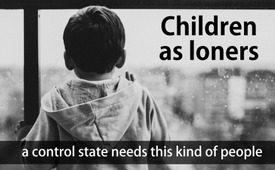 Children as loners - a control state needs this kind of people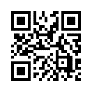 There is no adult who would not be delighted by the lightheartedness, childlike joy and liveliness of children. Of all things, the development of this ability is put in extreme danger by corona measures.The politically disproportionate regulations since the beginning of the Corona crisis, which have been drastically changing and curtailing people's everyday lives and habits for a year now, affect the entire society, both young and old.
Mandatory masks, contact restrictions, lack of supplies and much more is accepted in the belief that it serves the situation and leads us faster back into normal everyday life. But, this has never been confirmed. An adult can compensate for some discomfort for a certain time - regulating the inner balance by reason and insight.
But how does a kindergarten age child or young school age child, just in the learning phase of social interaction, cope with radical bans on contact, including even confinement in the home?
What are the consequences of this for children?
Neuroscientist Gerald Hüther warns of dramatic consequences due to the corona protection measures for the social and neurobiological* development of children.(*Research of the nervous system with biological methods.)

- For almost a year, they have massively suppressed their deepest needs, like giving grandpa and grandma a hug, competing with friends in games, or cultivating their first friendships.

- This period of deprivation is about as long for a seven-year-old child as ten years is for a seventy-year-old person, Hüther said.

- This also results in changes in the brain:
If children fight against inner needs over a longer period of time, at some point the need is no longer perceptible.

- This also applies in general to the joy of being together with other people and learning through play, he said. School closures and contact restrictions have deprived them of this important field of learning.

Hüther is concerned that the pandemic is bringing up a generation of young people who no longer experience their own vitality as children. Their personality development would be severely curtailed and they would become loners. The result would be a lack of relationship skills and compassion.
This is exactly the kind of people a control state needs - Is this a coincidence?from wou/avrSources:www.deutschlandfunk.de/neurobiologe-huether-ueber-lockdown-folgen-schule-ist-der.694.de.html?dram:article_id=491369

www.spektrum.de/lexikon/neurowissenschaft/neurobiologie/8520This may interest you as well:#Coronavirus-en - www.kla.tv/Coronavirus-enKla.TV – The other news ... free – independent – uncensored ...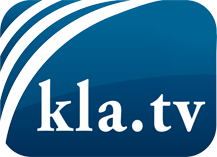 what the media should not keep silent about ...Little heard – by the people, for the people! ...regular News at www.kla.tv/enStay tuned – it’s worth it!Free subscription to our e-mail newsletter here: www.kla.tv/abo-enSecurity advice:Unfortunately countervoices are being censored and suppressed more and more. As long as we don't report according to the ideology and interests of the corporate media, we are constantly at risk, that pretexts will be found to shut down or harm Kla.TV.So join an internet-independent network today! Click here: www.kla.tv/vernetzung&lang=enLicence:    Creative Commons License with Attribution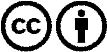 Spreading and reproducing is endorsed if Kla.TV if reference is made to source. No content may be presented out of context.
The use by state-funded institutions is prohibited without written permission from Kla.TV. Infraction will be legally prosecuted.